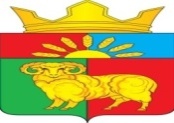 РОССИЙСКАЯ ФЕДЕРАЦИЯАДМИНИСТРАЦИЯ ЗЛАТОРУНОВСКОГО СЕЛЬСОВЕТАУЖУРСКИЙ РАЙОН КРАСНОЯРСКИЙ КРАЙПОСТАНОВЛЕНИЕ25.07.2017                                      п. Златоруновск                                         № 79Об утверждении Положения о жилищной комиссии администрации  Златоруновскогосельсовета Ужурского района Красноярского края В соответствии с Жилищным кодексом Российской Федерации, статьей 14 Федерального закона от 6 октября 2003 года № 131-ФЗ «Об общих принципах организации местного самоуправления в Российской Федерации», руководствуясь статьёй 7 Устава Златоруновского сельсовета Ужурского района ПОСТАНОВЛЯЮ:1. Утвердить Положение о жилищной комиссии администрации Златоруновского сельсовета  согласно приложению.2. Постановление вступает в силу в день, следующий за днем его официального опубликования в газете «Златоруновский вестник»3. Контроль за исполнением настоящего постановления возлагается на заместителя главы Златоруновского сельсовета.Глава сельсовета                                                                              Д.В.МининПриложение к Постановлениюадминистрации Златоруновского сельсоветаот 25.07.2017   № 79ПОЛОЖЕНИЕО ЖИЛИЩНОЙ КОМИССИИ АДМИНИСТРАЦИИ ЗЛАТОРУНОВСКОГО СЕЛЬСОВЕТА1. ОБЩИЕ ПОЛОЖЕНИЯ1.1. Жилищная комиссия администрации Златоруновского сельсовета (далее - Жилищная комиссия) создается с целью рассмотрения вопросов относящихся к ее компетенции. 1.2. В своей деятельности жилищная комиссия руководствуется Конституцией Российской Федерации, Жилищным кодексом Российской Федерации, Гражданским кодексом Российской Федерации, иными федеральными законами и законами Красноярского края в области жилищных отношений, а также настоящим Положением.1.3. Комиссия осуществляет свою деятельность на основе принципов законности, гласности.2. КОМПЕТЕНЦИЯ ЖИЛИЩНОЙ КОМИССИИ2.1. Жилищная комиссия обсуждает и принимает решения по следующим вопросам:1) принятие граждан на учет в качестве нуждающихся в жилых помещениях, предоставляемых по договору социального найма;2) снятие граждан с учета в качестве нуждающихся в жилых помещениях;3) согласование обмена жилых помещений, предоставленных по договорам социального найма;4) предоставление жилых помещений в специализированном жилищном фонде в соответствии с порядком предоставления жилых помещений муниципального специализированного жилищного фонда;5) предоставление жилых помещений фонда коммерческого использования по договорам коммерческого найма в соответствии с порядком предоставления коммерческого найма жилых помещений муниципального жилищного фонда.3. ОРГАНИЗАЦИЯ РАБОТЫ ЖИЛИЩНОЙ КОМИССИИ3.1. Жилищную комиссию возглавляет и руководит ее работой председатель Жилищной комиссии.Председателем Жилищной комиссии является глава Златоруновского сельсовета3.2. В отсутствие председателя Жилищной комиссии его полномочия исполняет заместитель председателя Жилищной комиссии.Заместителем председателя Жилищной комиссии является – заместитель главы Златоруновского сельсовета3.3. Секретарем Жилищной комиссии является – специалист администрации Златоруновского сельсоветаСекретарь Жилищной комиссии:1) обеспечивает прием заявлений граждан о принятии на учет в качестве нуждающихся в жилых помещениях по договору социального найма в соответствии Законом Красноярского края от 23 мая 2006 года № 18-4751 «О порядке ведения органами местного самоуправления учета граждан в качестве нуждающихся в жилых помещениях, предоставляемых по договорам социального найма на территории края» (далее - Закон Красноярского края № 18-4751);2) ведет протоколы заседаний Жилищной комиссии;3) подготавливает проекты решений Жилищной комиссии и проекты постановлений администрации Златоруновского сельсовета, принимаемые на основании решений Жилищной комиссии;4) осуществляет уведомление заинтересованных граждан о решениях, принятых Жилищной комиссией;5) осуществляет ведение учета граждан, принятых на учет в качестве нуждающихся в жилых помещениях по договору социального найма, в порядке, установленном Законом Красноярского края № 18-4751.3.4. Формой деятельности Жилищной комиссии являются заседания, которые проводятся по мере необходимости, но не реже одного раза в месяц.3.5. Секретарь Жилищной комиссии заблаговременно уведомляет членов Жилищной комиссии о месте и времени проведения заседаний Жилищной комиссии.3.6. Заседание Жилищной комиссии считается правомочным, если на нем присутствует более половины ее членов.3.7. Решение Жилищной комиссии принимается большинством голосов присутствующих на заседании, путем открытого голосования. Члены Жилищной комиссии при принятии решений имеют по одному голосу. В случае равенства голосов голос председательствующего является решающим.3.8. Решение Жилищной комиссии оформляется протоколом, который подписывается председателем, его заместителем, секретарем и членами Жилищной комиссии, присутствовавшими на заседании.3.10. Член Жилищной комиссии, голосовавший против принятого Жилищной комиссией решения, вправе отразить в протоколе свое особое мнение.3.9. На основании решения Жилищной комиссии администрацией Златоруновского сельсовета принимается соответствующее постановление.3.10. Постановления, принятые на основании решений Жилищной комиссии, регистрируются в общем порядке в соответствии с Инструкцией по делопроизводству.3.11. Постановления администрации, принятые на основании решений Жилищной комиссии, могут быть обжалованы в суд в установленном законодательством порядке.4. СОСТАВ ЖИЛИЩНОЙ КОМИССИИ АДМИНИСТРАЦИИ ЗЛАТОРУНОВСКОГО СЕЛЬСОВЕТАПредседатель Жилищной комиссииМинин Дмитрий Владимирович – глава Златоруновского сельсоветаЗаместитель председателяЖилищной комиссии- Баус Анна Александровна – специалист по земельным вопросам администрации Златоруновского сельсовета  Секретарь Жилищной комиссии- Ватина Людмила Михайловна – заместитель главы Златоруновского сельсовета Члены Жилищной комиссииЧлены Жилищной комиссииПетренко Валентина Александровна – представитель общественностиМинина Надежда Александровна – депутат Златоруновского сельсоветаКузнецова Анастасия Викторовна – специалист социальной службы. 